Technischer AusschuSSZweiundfünfzigste Tagung
Genf, 14. bis 16. März 2016Austausch und Verwendung von Software und Ausrüstungvom Verbandsbüro erstelltes Dokument

Haftungsausschluß: dieses Dokument gibt nicht die Grundsätze oder eine Anleitung der UPOV wiederZUSAMMENFASSUNG	Zweck dieses Dokuments ist es, über Entwicklungen zu berichten und eine Überarbeitung der Dokumente UPOV/INF/16/5 „Austauschbare Software“ und UPOV/INF/22/2 „Von Verbandsmitgliedern verwendete Software und Ausrüstung“ vorzuschlagen.	Der TC wird ersucht:a)	zur Kenntnis zu nehmen, daß der Rat auf seiner neunundvierzigsten ordentlichen Tagung vom 29. Oktober 2015 in Genf Dokument UPOV/INF/16/5 „Austauschbare Software“ angenommen hat;b)	zur Kenntnis zu nehmen, daß die Erörterungen über die Aufnahme der SISNAVA-Software in Dokument UPOV/INF/16 in der TWC vorbehaltlich der Schlußfolgerung der Erörterungen über die Variation bei Sortenbeschreibungen über die Jahre an verschiedenen Orten fortgeführt werden;c)	die vorgeschlagene Überarbeitung von Dokument UPOV/INF/16/5 zur Aufnahme von Informationen über die Nutzung von Software durch die Verbandsmitglieder, wie in Anlage I dieses Dokuments dargelegt, zu prüfen;d)	zur Kenntnis zu nehmen, daß die Bemerkungen des TC auf seiner zweiundfünfzigsten Tagung betreffend die Nutzung von Software durch die Verbandsmitglieder dem CAJ auf seiner dreiundsiebzigsten Tagung im Oktober 2016 in Genf vorgelegt würden, und daß, im Fall der Zustimmung des CAJ, ein Entwurf von Dokument UPOV/INF/16/6 zur Annahme durch den Rat auf seiner fünfzigsten ordentlichen Tagung vom 28. Oktober 2016 vorgelegt werden würde;e)	zur Kenntnis zu nehmen, daß der Rat auf seiner neunundvierzigsten ordentlichen Tagung vom 29. Oktober 2015 in Genf Dokument UPOV/INF/22/2 „Von Verbandsmitgliedern verwendete Software und Ausrüstung“ angenommen hat;f)	die Informationen in Anlage II dieses Dokuments zur Aufnahme in eine vorgeschlagene Überarbeitung von Dokument UPOV/INF/22 zu prüfen und/oder andere maßgebliche Organe um weitere Anleitung zu ersuchen; undg)	zur Kenntnis zu nehmen, daß die Bemerkungen des TC betreffend die Nutzung von Software durch die Verbandsmitglieder, vorbehaltlich der Annahme durch den TC auf seiner zweiundfünfzigsten Tagung, dem CAJ auf seiner dreiundsiebzigsten Tagung vorgelegt werden würden, und dass, im Fall der Zustimmung des CAJ, dem Rat auf seiner fünfzigsten ordentlichen Tagung vom 28. Oktober 2016 ein Entwurf von Dokument UPOV/INF/22/3 zur Annahme vorgelegt werden würde.	Der Aufbau des Dokuments ist nachstehend zusammengefaßt:ANLAGE I	VORGESCHLAGENE ÜBERARBEITUNG VON DOKUMENT UPOV/INF/16/5 „AUSTAUSCHBARE SOFTWARE“ANLAGE II	VORGESCHLAGENE ÜBERARBEITUNG VON DOKUMENT UPOV/INF/22/2 „Von Verbandsmitgliedern verwendete Software und Ausrüstung“	In diesem Dokument werden folgende Abkürzungen verwendet:CAJ:		Verwaltungs- und RechtsausschußTC:		Technischer AusschußTWC:		Technische Arbeitsgruppe für Automatisierung und ComputerprogrammeTWP:		Technische ArbeitsgruppenDokument UPOV/INF/16 „Austauschbare Software“Annahme von Dokument UPOV/INF/16/5	Der Rat nahm auf seiner neunundvierzigsten ordentlichen Tagung vom 29. Oktober 2015 in Genf die Überarbeitung von Dokument UPOV/INF/16/4 „Austauschbare Software“ (Dokument UPOV/INF/16/5) aufgrund von Dokument UPOV/INF/16/5 Draft 1 an (vergleiche Dokument C/49/18 „Bericht über die Entscheidungen“, Absatz 30).Überarbeitung von Dokument UPOV/INF/16/5Software zur Aufnahme	Das Verfahren zur Prüfung der zur Aufnahme in Dokument UPOV/INF/16 vorgeschlagenen Software wird in Dokument UPOV/INF/16 wie folgt dargelegt:„2.	Verfahren für die Einbeziehung der Software„Die von den Verbandsmitgliedern zur Aufnahme in das Dokument UPOV/INF/16 angebotene Software wird insbesondere der Technischen Arbeitsgruppe für Automatisierung und Computerprogramme (TWC) zur Überprüfung vorgelegt. Aufgrund dieser Vorlage an die TWC und der Erfahrung der Verbandsmitglieder gibt die TWC eine Empfehlung an den Technischen Ausschuß (TC) darüber ab, ob diese Software in das Dokument UPOV/INF/16 aufgenommen werden soll. Fällt die Empfehlung des TC und des Verwaltungs- und Rechtsausschusses (CAJ) positiv aus, wird die Software in einem Entwurf des Dokuments UPOV/INF/16 aufgelistet, der vom Rat im Hinblick auf seine Annahme geprüft werden soll. Das Dokument UPOV/INF/16 wird vom Rat angenommen.“SISNAVA-Software	Der Hintergrund dieser Angelegenheit wird in Dokument TC/51/8 „Austausch und Verwendung von Software und Ausrüstung“ dargelegt.	Die TWC vereinbarte auf ihrer dreiunddreißigsten Tagung in Natal, Brasilien, vom 30. Juni bis 3. Juli, daß die Erörterungen über die Aufnahme der SISNAVA-Software in Dokument UPOV/INF/16 in der TWC vorbehaltlich der Schlußfolgerung der Erörterungen über die Variation bei Sortenbeschreibungen über die Jahre an verschiedenen Orten fortgeführt werden sollen (vergleiche Dokument TWC/33/30 „Report“, Absatz 98).Informationen über die Nutzung durch die Verbandsmitglieder	Abschnitt 4 von Dokument UPOV/INF/16 „Austauschbare Software” lautet wie folgt:„4.	Informationen über die Nutzung durch die Verbandsmitglieder„4.1	Jährlich wird ein Rundschreiben an die Verbandsmitglieder gerichtet, in dem sie ersucht werden, Informationen über die Nutzung der in Dokument UPOV/INF/16 enthaltenen Software zu erteilen.„4.2	Die Informationen über die Nutzung der Software durch die Verbandsmitglieder sind in den Spalten „Verbandsmitglied(er), das (die) die Software benutzt (benutzen)“ und „Anwendung durch den (die) Nutzer“ angegeben. Was die Angabe der „Anwendung durch den (die) Nutzer“ betrifft, können die Verbandsmitglieder beispielsweise Pflanzen oder Pflanzentypen angeben, für die die Software genutzt wird.“ 	Am 21. Januar 2016 richtete das Verbandsbüro das Rundschreiben E-16/009 an die bezeichneten Personen der Verbandsmitglieder im TC und ersuchte sie darin, Informationen in bezug auf die Nutzung der in Dokument UPOV/INF/16 enthaltenen Software zu erteilen oder zu aktualisieren. Die von Finnland, Neuseeland und der Republik Moldau erteilten Informationen in Beantwortung des Rundschreibens sind in Anlage I dieses Dokuments enthalten.	Die vom TC auf seiner zweiundfünfzigsten Tagung abgegebenen Bemerkungen über die Nutzung von Software durch die Verbandsmitglieder werden dem CAJ auf seiner dreiundsiebzigsten Tagung vom 25. und 26. Oktober 2016 in Genf vorgelegt werden.	Vorbehaltlich der Zustimmung des TC auf seiner zweiundfünfzigsten Tagung und des CAJ auf seiner dreiundsiebzigsten Tagung wird dem Rat auf seiner fünfzigsten ordentlichen Tagung vom 28. Oktober 2016 in Genf ein Entwurf von Dokument UPOV/INF/16/6 „Austauschbare Software“ zur Annahme vorgelegt werden.	Der TC wird ersucht: 	a)	zur Kenntnis zu nehmen, daß der Rat auf seiner neunundvierzigsten ordentlichen Tagung vom 29. Oktober 2015 in Genf Dokument UPOV/INF/16/5 „Austauschbare Software“ angenommen hat;	b)	zur Kenntnis zu nehmen, daß die Erörterungen über die Aufnahme der SISNAVA-Software in Dokument UPOV/INF/16 in der TWC vorbehaltlich der Schlußfolgerung der Erörterungen über die Variation bei Sortenbeschreibungen über die Jahre an verschiedenen Orten fortgeführt werden;c)	die vorgeschlagene Überarbeitung von Dokument UPOV/INF/16/5 zur Aufnahme von Informationen über die Nutzung von Software durch die Verbandsmitglieder, wie in Anlage I dieses Dokuments dargelegt, zu prüfen; undd)	zur Kenntnis zu nehmen, daß die Bemerkungen des TC auf seiner zweiundfünfzigsten Tagung betreffend die Nutzung von Software durch die Verbandsmitglieder dem CAJ auf seiner dreiundsiebzigsten Tagung im Oktober 2016 in Genf vorgelegt werden würden, und daß, im Fall der Zustimmung des CAJ, ein Entwurf von Dokument UPOV/INF/16/6 zur Annahme durch den Rat auf seiner fünfzigsten ordentlichen Tagung vom 28. Oktober 2016 vorgelegt werden würde.Dokument UPOV/INF/22 „Von Verbandsmitgliedern verwendete Software und Ausrüstung“Annahme von Dokument UPOV/INF/22/2	Der Rat nahm auf seiner neunundvierzigsten ordentlichen Tagung vom 29. Oktober 2015 in Genf eine Überarbeitung von Dokument UPOV/INF/22/1 „Von Verbandsmitgliedern verwendete Software und Ausrüstung“ (Dokument UPOV/INF/22/2) aufgrund des Dokuments UPOV/INF/22/1 Draft 1 an (vergleiche Dokument C/49/18 „Bericht über die Entscheidungen“, Absatz 31).Überarbeitung von Dokument UPOV/INF/22/2Software zur Aufnahme	Das Verfahren zur Prüfung der zur Aufnahme in das Dokument UPOV/INF/22 vorgeschlagenen Software und Ausrüstung wird in Dokument UPOV/INF/22/1 wie folgt dargelegt:„2.1	Die von den Verbandsmitgliedern zur Aufnahme in dieses Dokument vorgeschlagene Software/Ausrüstung wird zunächst dem TC vorgelegt.„2.2	Der TC wird dann entscheiden, ob er:vorschlägt, die Informationen in das Dokument aufzunehmen;andere maßgebliche Organe um weitere Anleitung ersucht (z. B. den CAJ und die TWP); odervorschlägt, die Informationen nicht in das Dokument aufzunehmen. „2.3	Fällt die Empfehlung des TC, und anschließend die des Verwaltungs- und Rechtsausschusses (CAJ), positiv aus, wird die Software/Ausrüstung in einem Entwurf des Dokuments aufgelistet, der dann vom Rat im Hinblick auf seine Annahme geprüft werden soll.“	Am 21. Januar 2016 richtete das Verbandsbüro das Rundschreiben E-16/009 an die bezeichneten Personen der Verbandsmitglieder im TC und ersuchte sie darin, Informationen für Dokument UPOV/INF/22 zu erteilen. Die von Costa Rica, Deutschland, Finnland, Israel, Kenia, Neuseeland und Uruguay erteilten Informationen in Beantwortung des Rundschreibens sind in Anlage II dieses Dokuments enthalten.	Der TC wird gebeten, auf seiner zweiundfünfzigsten Tagung um weitere Anleitung vom CAJ und/oder den TWP betreffend die Nutzung von Software durch die Verbandsmitglieder zu ersuchen. Wenn der TC vereinbart, daß kein Bedarf an weiterer Anleitung besteht, kann der TC die Aufnahme der Informationen in das Dokument dem CAJ auf seiner dreiundsiebzigsten Tagung vom 25. und 26. Oktober 2016 in Genf vorschlagen, und im Fall der Zustimmung des CAJ, wird dem Rat auf seiner fünfzigsten ordentlichen Tagung vom 28. Oktober 2016 ein Entwurf von Dokument UPOV/INF/22/3 zur Annahme vorgelegt.	Der TC wird ersucht:	a)	zur Kenntnis zu nehmen, daß der Rat auf seiner neunundvierzigsten ordentlichen Tagung vom 29. Oktober 2015 in Genf Dokument UPOV/INF/22/2 „Von Verbandsmitgliedern verwendete Software und Ausrüstung“ angenommen hat;	b)	die Informationen in Anlage II dieses Dokuments zur Aufnahme in eine vorgeschlagene Überarbeitung von Dokument UPOV/INF/22/2 zu prüfen und/oder andere maßgebliche Organe um weitere Anleitung zu ersuchen; und	c)	zur Kenntnis zu nehmen, dass die Bemerkungen des TC betreffend die Nutzung von Software durch die Verbandsmitglieder, vorbehaltlich der Annahme durch den TC auf seiner zweiundfünfzigsten Tagung, dem CAJ auf seiner dreiundsiebzigsten Tagung vorgelegt werden würden, und dass, im Fall der Zustimmung des CAJ, dem Rat auf seiner fünfzigsten ordentlichen Tagung vom 28. Oktober 2016 ein Entwurf von Dokument UPOV/INF/22/3 zur Annahme vorgelegt werden würde.[Anlagen folgen]VORGESCHLAGENE ÜBERARBEITUNG VON DOKUMENT UPOV/INF/16/5 „AUSTAUSCHBARE SOFTWARE“(Von Finnland, Neuseeland und der Republik Moldau in Beantwortung des Rundschreibens E-16/009 eingegangene Vorschläge sind hervorgehoben)a)	Verwaltung von Anträgenb)	Online-Antragssysteme c)	Überprüfung von Sortenbezeichnungend)	DUS-Anbauprüfung und Datenanalysee)	Datenerfassung und -übertragungf)	Bildanalyseg)	Biochemische und molekulare Daten[Anlage II folgt]VORGESCHLAGENE ÜBERARBEITUNG VON DOKUMENT UPOV/INF/22/2 „Von Verbandsmitgliedern verwendete Software und Ausrüstung“(Von Costa Rica, Deutschland, Finnland, Israel, Kenia, Neuseeland und Uruguay in Beantwortung des Rundschreibens E-16/009
eingegangene Vorschläge sind hervorgehoben)a)	Verwaltung von Anträgenb)	Online-Antragssystemec)	Überprüfung von Sortenbezeichnungend)	DUS-Anbauprüfung und Datenanalysee)	Datenerfassung und -übertragungf)	Bildanalyseg)	Biochemische und molekulare Daten[Ende von Anlage II und des Dokuments]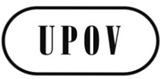 GTC/52/8ORIGINAL:  englischDATUM:  8. März 2016GTC/52/8ORIGINAL:  englischDATUM:  8. März 2016INTERNATIONALER VERBAND ZUM SCHUTZ VON PFLANZENZÜCHTUNGENINTERNATIONALER VERBAND ZUM SCHUTZ VON PFLANZENZÜCHTUNGENINTERNATIONALER VERBAND ZUM SCHUTZ VON PFLANZENZÜCHTUNGENGenfGenfGenfDatum hinzugefügtName des ProgrammsProgrammier-spracheFunktion (kurze Zusammenfassung)Quelle und KontaktdatenBedingung für die BereitstellungVerbandsmitglied(er), das (die) die Software benutzt (benutzen)Anwendung durch den (die) Nutzer24. Oktober 2013ZAJVKASQL WindowsInformation über Anträge (Name und Adresse der Antragsteller, vorgeschlagene Bezeichnung, Datum der Antragstellung usw.) und Eintragung (Bezeichnung, Datum der Eintragung)Russische Föderation: Staatliche Kommission der Russischen Föderation für die Prüfung und den Schutz von Züchtungsergebnissen, Valentin Sherbina,Leiter der Abteilung für Informationstechnologie E-Mail: gossort@gossort.com Nur auf Russisch verfügbarRUAlle Pflanzen16. Oktober 2014SIVAVEDatenbank:Mysql 5.1PHP Version 2.5.9Ajax.JavaScript.Programmteile sind über Java Applets und mehrere Java Archives (JARS) integriert.Ergänzungen:Zend Optimizer 3.3Compiler:Zend StudioScriptCaseErmöglicht die Verbreitung des Stands der eingereichten Anträge auf Erteilung eines Züchterrechts in Mexiko in Echtzeit.Mexiko: 
E-Mail: enriqueta.molina@snics.gob.mx/ eduardo.padilla@snics.gob.mx  Schriftlicher Antrag und Begründung des Nutzungs-bedarfs.MXAlle PflanzenManagement varietiesDatenbank:Firebird 2.0DelphiDie Datenbank enthält in dem Antrag gespeicherte bibliographische Daten, Informationen über Sortenprüfung und verwandte Dokumente (Fragebögen, Beschreibungen, Zahlen)Staatliche Behörde für geistiges Eigentum (AGEPI)24/1, Andrei Doga Street, 2024 ChisinauTel: (373-22) 44 00 94Fax: (373-22) 44 00 94E-Mail:office@agepi.mdWebsite: http://www.agepi.mdNur auf Rumänisch verfügbarMDAlle PflanzenDatum hinzugefügtName des ProgrammsProgrammier-spracheFunktion (kurze Zusammenfassung)Quelle und KontaktdatenBedingung für die BereitstellungVerbandsmitglied(er), das (die) die Software benutzt (benutzen)Anwendung durch den (die) Nutzere-agepiDatenbank:Mysql 5.1PHP (Drupal)Elektronische Antragstellung für Sortenschutz und Zulassung einschließlich qualifizierter elektronischer Signatur. Die Datenbank wird online mit dem Antrag auf Erteilung von Sortenschutz und dem anschließenden elektronischen Schriftverkehr mit dem Anmelder vervollständigt. (Notifizierungen, Statusänderung und Aktenverlauf)Staatliche Behörde für geistiges Eigentum (AGEPI)24/1, Andrei Doga Street, 2024 ChisinauTel: (373-22) 44 00 94Fax: (373-22) 44 00 94E-Mail:office@agepi.mdWebsite: http://www.agepi.mdNur auf Rumänisch verfügbarMDAlle PflanzenDatum hinzugefügtName des ProgrammsProgrammier-spracheFunktion (kurze Zusammenfassung)Quelle und KontaktdatenBedingung für die BereitstellungVerbandsmitglied(er), das (die) die Software benutzt (benutzen)Anwendung durch den (die) NutzerPlant VarietyDatenbank:Firebird 2.0C#, ASP.NET, IISDies ist eine Dokumentations-Datenbank für Sortenschutztitel und veröffentlichte Anträge nach Kriterien wie beispielsweise: Nummer der Eintragung des Sortenschutztitels, Anmeldungsnummer, Anmelder, Inhaber, Züchter, Bezeichnung, Art, botanisches Taxon, UPOV-Code und sonstiges.Staatliche Behörde für geistiges Eigentum (AGEPI)24/1, Andrei Doga Street, 2024 ChisinauTel: (373-22) 44 00 94Fax: (373-22) 44 00 94E-Mail:  office@agepi.mdWebsite: http://www.agepi.mdNur auf Rumänisch verfügbarMDAlle PflanzenDatum hinzugefügtName des ProgrammsProgrammier-spracheFunktion (kurze Zusammenfassung)Quelle und KontaktdatenBedingung für die BereitstellungVerbandsmitglied(er), das (die) die Software benutzt (benutzen)Anwendung durch den (die) Nutzer21. Oktober 2010DUSTNTFORTRAN 90Allgemeines Programm für die Analyse der Daten aus DUS-Anbauprüfungen: Enthält Erleichterungen für die COY-Analyse sowie zahlreiche multivariate AnalyseverfahrenVereinigtes Königreich:
Dr. Sally Watson 
E-Mail: sally.watson@afbini.gov.uk GBGräser, Erbse (Futter und Gemüse), Pastinak, Kohlrübe, Zwiebel, Rosenkohl, Winterraps, Zuckerrübe, Bohne, Sommerraps, Kohl, Lein21. Oktober 2010DUSTNTFORTRAN 90Allgemeines Programm für die Analyse der Daten aus DUS-Anbauprüfungen: Enthält Erleichterungen für die COY-Analyse sowie zahlreiche multivariate AnalyseverfahrenVereinigtes Königreich:
Dr. Sally Watson 
E-Mail: sally.watson@afbini.gov.uk CZRaps, Gräser und Luzerne21. Oktober 2010DUSTNTFORTRAN 90Allgemeines Programm für die Analyse der Daten aus DUS-Anbauprüfungen: Enthält Erleichterungen für die COY-Analyse sowie zahlreiche multivariate AnalyseverfahrenVereinigtes Königreich:
Dr. Sally Watson 
E-Mail: sally.watson@afbini.gov.uk EEGräser und Gemüse21. Oktober 2010DUSTNTFORTRAN 90Allgemeines Programm für die Analyse der Daten aus DUS-Anbauprüfungen: Enthält Erleichterungen für die COY-Analyse sowie zahlreiche multivariate AnalyseverfahrenVereinigtes Königreich:
Dr. Sally Watson 
E-Mail: sally.watson@afbini.gov.uk FIGräser, Rotklee, Weißklee, Rübsen, Roggen21. Oktober 2010DUSTNTFORTRAN 90Allgemeines Programm für die Analyse der Daten aus DUS-Anbauprüfungen: Enthält Erleichterungen für die COY-Analyse sowie zahlreiche multivariate AnalyseverfahrenVereinigtes Königreich:
Dr. Sally Watson 
E-Mail: sally.watson@afbini.gov.uk KEMais21. Oktober 2010DUSTNTFORTRAN 90Allgemeines Programm für die Analyse der Daten aus DUS-Anbauprüfungen: Enthält Erleichterungen für die COY-Analyse sowie zahlreiche multivariate AnalyseverfahrenVereinigtes Königreich:
Dr. Sally Watson 
E-Mail: sally.watson@afbini.gov.uk NZGräser, Brassica, Weizen, Gerste, Gemüseerbsen21. Oktober 2010DUSTNTFORTRAN 90Allgemeines Programm für die Analyse der Daten aus DUS-Anbauprüfungen: Enthält Erleichterungen für die COY-Analyse sowie zahlreiche multivariate AnalyseverfahrenVereinigtes Königreich:
Dr. Sally Watson 
E-Mail: sally.watson@afbini.gov.uk VNMais, Blumen, Reis, Tomate, Kartoffel, Sojabohne, Gemüse und andere Arten 21. Oktober 2010GAIAWindevBerechnet Sortenvergleiche für die Verwaltung von VergleichssammlungenFrankreich:
E-Mail:christophe.chevalier@geves.fr FRMohrenhirse, Zuckerrübe, Mais, Weizen, Gerste, Hafer, Raps, Sonnenblume, Triticale, Erbse21. Oktober 2010GAIAWindevBerechnet Sortenvergleiche für die Verwaltung von VergleichssammlungenFrankreich:
E-Mail:christophe.chevalier@geves.fr CZMais, Weizen, Gerste, Hafer und Erbse21. Oktober 2010GAIAWindevBerechnet Sortenvergleiche für die Verwaltung von VergleichssammlungenFrankreich:
E-Mail:christophe.chevalier@geves.fr HRGerste, Mais, Sojabohne, Weizen21. Oktober 2010GAIAWindevBerechnet Sortenvergleiche für die Verwaltung von VergleichssammlungenFrankreich:
E-Mail:christophe.chevalier@geves.fr UYMohrenhirse, Zuckerrübe, Mais, Weizen, Gerste, Hafer, Raps, Sonnenblume, Triticale, GräserDatum hinzugefügtName des ProgrammsProgrammier-spracheFunktion (kurze Zusammenfassung)Quelle und KontaktdatenBedingung für die BereitstellungVerbandsmitglied(er), das (die) die Software benutzt (benutzen)Anwendung durch den (die) Nutzer21. Oktober 2010SIRIUSWindevHandgehaltene DatenerfassungssoftwareFrankreich:
E-Mail:christophe.chevalier@geves.fr FRMohrenhirse, Zuckerrübe, Mais, Weizen, Gerste, Hafer, Raps, Sonnenblume, Triticale, Erbse, GräserDatum hinzugefügtName des ProgrammsProgrammier-spracheFunktion (kurze Zusammenfassung)Quelle und KontaktdatenBedingung für die BereitstellungVerbandsmitglied(er), das (die) die Software benutzt (benutzen)Anwendung durch den (die) Nutzer24. Oktober 2013AIMWindowsBildverarbeitungssoftwareFrankreich:
E-Mail: christophe.chevalier@geves.fr FRRaps, Sonnenblume, Hortensie, Lein, Erbsen, Möhren, Mais, Winterweizen, OrchideenDatum hinzugefügtTitel der Software/AusrüstungFunktion (kurze Zusammenfassung)Quelle und KontaktdatenVerbandsmitglied(er), das (die) die Software benutzt (benutzen)Anwendung durch den (die) Nutzer29. Oktober 2015VerfahrensdatenDatenbank für administrative SortendatenBundessortenamtE-Mail:uwe.meyer@bundessortenamt.deDEAlle Arten29. Oktober 2015MS Office Professional Plus 2010Antragsverwaltung und DatenbankAbteilung für ZüchterrechteE-Mail:benzionz@moag.gov.ilILAlle Arten29. Oktober 2015AccessVerwaltung der DatenbankInstituto Nacional de semillasE-Mail:gcamps@inase.org.uyUYAlle ArtenSword PtolemyFallverwaltungssystem für geistiges Eigentum, das folgende Funktionen unterstützt:Beurteilung von Sortenschutzrechten und Prüfung von Anträgen sowie administrative Aufgaben im Zusammenhang mit Anträgen und der Erteilung von Schutzrechten;Verwaltung sämtlicher Aufzeichnungen im Zusammenhang mit diesen Tätigkeiten, einschließlich Schriftverkehr, Dokumentation und Transaktionsverläufen.Vergleiche auch b) unten.http://intellect.sword-group.com/Home/PtolemyNZAlle ArtenDatum hinzugefügtTitel der Software/AusrüstungFunktion (kurze Zusammenfassung)Quelle und KontaktdatenVerbandsmitglied(er), das (die) die Software benutzt (benutzen)Anwendung durch den (die) Nutzer29. Oktober 2015eAntragElektronische Antragstellung für Sortenschutz und Zulassung einschließlich qualifizierter elektronischer Signatur BundessortenamtE-Mail:uwe.meyer@bundessortenamt.de DEAlle Arten29. Oktober 2015PDF Antragstellung für SortenschutzInstituto Nacional de semillasE-Mail:gcamps@inase.org.uyUYOffice (Word)  und PDFElektronische Antragstellung für Sortenschutz und Zulassung einschließlich qualifizierter elektronischer SignaturOficina Nacional de Semillas.Registro de Variedades Vegetalesgalizaga@ofinase.go.crCRAlle ArteneAkteElektronisches Bearbeitungs- und Ablagesystem für SortenaktenBundessortenamtE-Mail:uwe.meyer@bundessortenamt.deDEAlle ArtenSword PtolemyFallverwaltungssystem für geistiges Eigentum, das folgende Funktionen unterstützt:Beurteilung von Sortenschutzrechten und Prüfung von Anträgen sowie administrative Aufgaben im Zusammenhang mit Anträgen und der Erteilung von Schutzrechten;Verwaltung sämtlicher Aufzeichnungen im Zusammenhang mit diesen Tätigkeiten, einschließlich Schriftverkehr, Dokumentation und Transaktionsverläufen.Vergleiche auch a) oben.http://intellect.sword-group.com/Home/PtolemyNZAlle ArtenDatum hinzugefügtTitel der Software/AusrüstungFunktion (kurze Zusammenfassung)Quelle und KontaktdatenVerbandsmitglied(er), das (die) die Software benutzt (benutzen)Anwendung durch den (die) Nutzer29. Oktober 2015Ähnlichkeit von Sortenbezeichnungen Prüfen von Sortenbezeichnungen in nationalen Verfahren nach phonetischen Regeln in Ergänzung zur PrüfungBundessortenamtE-Mail:uwe.meyer@bundessortenamt.de DEAlle ArtenSword AcseptoSuchinstrument für Marken und Geschmacksmuster, das die Suche nach früherer Verwendung vorgeschlagener Bezeichnungen unterstützt.http://intellect.sword-group.com/Home/AcseptoNZAlle ArtenDatum hinzugefügtTitel der Software/AusrüstungFunktion (kurze Zusammenfassung)Quelle und KontaktdatenVerbandsmitglied(er), das (die) die Software benutzt (benutzen)Anwendung durch den (die) Nutzer29. Oktober 2015Register (DUS)Anbauplanung, Datenerfassung, Listenerstellung, Unterscheidungsprogramm, COY-D und COY-U, SortenbeschreibungBundessortenamtE-Mail:uwe.meyer@bundessortenamt.de DEAlle Arten 29. Oktober 2015GAIAPrüfung und Analyse der ErgebnisseInstituto Nacional de semillasE-Mail:gcamps@inase.org.uyUYAlle Arten29. Oktober 2015INFOSTASTPrüfung und Analyse der ErgebnisseInstituto Nacional de semillasE-Mail:gcamps@inase.org.uyUYAlle ArtenSAS und RGestaltung und AnalyseKEAlle ArtenDatum hinzugefügtTitel der Software/AusrüstungFunktion (kurze Zusammenfassung)Quelle und KontaktdatenVerbandsmitglied(er), das (die) die Software benutzt (benutzen)Anwendung durch den (die) Nutzer29. Oktober 2015Reg.mobileMobile Datenerfassung mit Übernahme des Lageplans und Datenübertragung an PCBundessortenamtE-Mail:uwe.meyer@bundessortenamt.de DEAlle Arten29. Oktober 2015PANASONIC CF-U1 TOUGHBOOKDatenerfassungKroatienE-Mail: bojan.markovic@hcphs.hr HRMais29. Oktober 2015Motorola MC55A0 PDADatenerfassung für Feld-DUS-PrüfungAbteilung für ZüchterrechteE-Mail:benzionz@moag.gov.ilILAlle ArtenPANASONIC CF-U1TOUGHBOOKDatenerfassungFinnische Behörde für Lebensmittel und SicherheitKaarina.paavilainen@evira.fiFIHauptsächlich fremdbefruchtete PflanzenDatum hinzugefügtTitel der Software/AusrüstungFunktion (kurze Zusammenfassung)Quelle und KontaktdatenVerbandsmitglied(er), das (die) die Software benutzt (benutzen)Anwendung durch den (die) Nutzer29. Oktober 2015BildanalyseAutomatisierte Messung von Blattmerkmalen an unterschiedlichen PflanzenartenBundessortenamtE-Mail:uwe.meyer@bundessortenamt.de DEMitarbeiter BundessortenamtDatum hinzugefügtTitel der Software/AusrüstungFunktion (kurze Zusammenfassung)Quelle und KontaktdatenVerbandsmitglied(er), das (die) die Software benutzt (benutzen)Anwendung durch den (die) Nutzer29. Oktober 2015NTSYSpc(version 2.21m)Multivariates Programm zur DatenanalyseApplied Biostatistics, Inc.KRClustering-Analyse für die Entwicklung von DNS-Markern